大仁科技大學社會工作系社會工作系實習(II)『方案實習』手冊(二技109學年入學)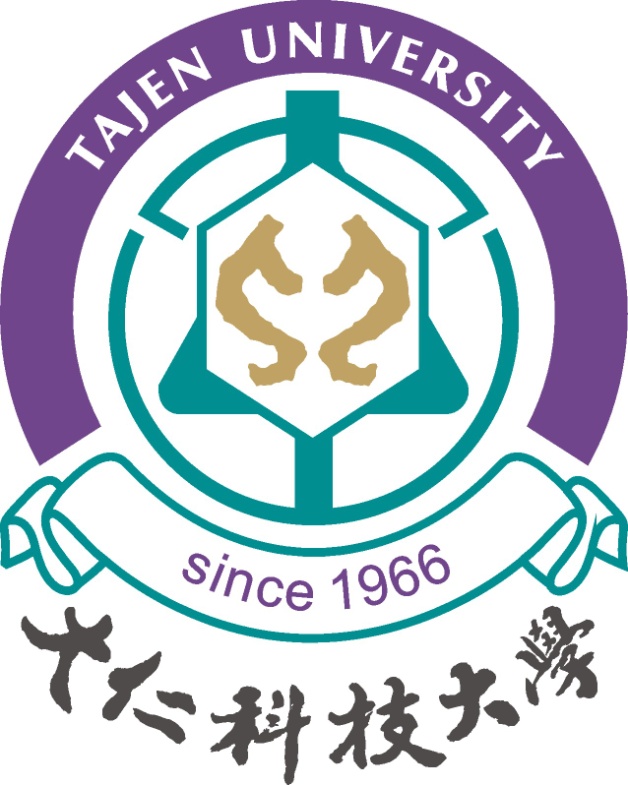  學校實習行政老師：何藶萩老師
 聯絡電話： 08-7624002轉4212     E-mail：lichiuho@tajen.edu.tw系辦公室電話： 08-7624002轉4201 傳真：08-7626751聯絡地址：907屏東縣鹽埔鄉維新路20號 大仁科技大學社會工作系目      錄實習作業行事曆………………………………………………………………  1.社會工作實習須知……………………………………………………………  2.實習機構、學校、學生之職責………………………………………………  3機構實習評量表（實習機構）………………………………………………  4機構實習評量表（學校老師）………………………………………………  5機構督導詢問表………………………………………………………………  6實習合約書……………………………………………………………………  7實習證明書……………………………………………………………………  8雇主滿意度調查表……………………………………………………………  9實習週誌(範例)………………………………………………………………  10方案實習總報告封面(範例)………………………………………………11方案實習總報告書背(範例)………………………………………………12方案實習總報告目錄(範例)……………………………………………  13其他實習課程注意事項………………………………………………… 14社會工作實習實施要點………………………………………………… 15大仁科技大學社工系109學年方案實習作業行事曆附註：1.「團體督導」由各實習督導老師進行，於衡量各機構活動後訂定。2.「實習成果發表會」於4~5月中旬舉行，大四、大三同學一律參加。110學年度「社會工作方案實習須知」一、開課規定：本課程開設於110學年下學期，必修二學分。二、本系實習相關規定：1.開課於二年級下學期，實習時間為二年級第一學期始進行，時數至少108小時，實習週數則由各組學生與機構依據方案內容進行協調。2.機構於星期六日進行活動時，實習生應配合參加，活動時數並可累計實習時數。3.各組學生所繳交之方案計畫書應註明機構及個人地址與聯絡電話，以及指導老師聯絡電話與社工系電話。4.配合教育部實習之規定，本系應與各實習機構簽訂合約書。合約書（一式兩份）於實習前連同公文寄往機構。機構於用印完成之後，於本系老師前往機構拜訪時，擲交學校老師。5.本系應告知機構督導，學生實習結束，繳交實習總報告之後，應填寫「實習評量表」與「雇主滿意度調查表」，並製作考選部報考社工師制式之「實習時數證明」一式兩份。前兩者機構督導簽名，後者除機構督導簽名外，尚需機構負責人簽名，並蓋上機構關防後寄回本系。6.各組學生應於實習開始時一週內寄回「機構督導詢問表」存查。此外，實習期間，因應機構人力調派而更換機構督導時，應於第一時間主動告知學校實習督導老師，以便為新任機構督導製發聘書；並更新「機構督導詢問表」。7.實習總報告書中，涉及案主(家)隱私，除以匿名處理外，並隱藏或刪除任何可辨識出案主的相關訊息。無法匿名處理或刪除者，請以其他個案取代之。三、實習機構之選擇：聘有常任專職社會工作人員之機構。已立案之公私立社會福利機構、基金會、民間團體、可提供工業社會工作實習之公私立企業等。縣市級（含）以上之社會行政機關及其附屬之社會福利機構。實習機構須經本系實習委員會審核通過，學生方得申請。擔任督導之社會工作人員需為社會工作師或符合專門職業及技術人員高等考試社工師考試應試資格之社會工作相關人員專業背景，至少應有2年以上實務工作或教學經驗者。實習機構、學校、學生之職責一、實習機構的職責1.訂定實習方案，以達到教育學生的目的。2.提供適當的物理環境。3.負責帶領學生認識機構組織、機構成員、機構之政策與功能。4.配合實習學生學習進度，提供適當實務工作機會。5.評估學生實習進展，定期督導學生。二、本系、實習督導老師的職責1.協助學生瞭解自己的興趣，選擇適合自己的實習機構。2.提供學生相關的資料，協助學生擬訂實習申請資料。 3.讓機構瞭解本系安排實習的作業過程。 4.參與機構之定期或不定期之討論會，以評估學生在機構內之實習情形。5.鼓勵學生積極參與機構各項活動。 6.指導老師應定期督導學生。督導之方式包括個別督導、團體督導、機構聯繫。督導頻率以每兩週督導一次為原則。 7.督導老師與機構聯繫的頻率：督導老師視實際需要，分別於實習開始前、實習進行中及實習結束時，與機構電話聯繫或訪視。 8.應積極扮演學生與機構的溝通角色，瞭解彼此期待。如遇期待落差、發生衝突或不愉快情事，應盡力協助處理雙方的歧見。三、學生的職責1.遵守社會工作專業倫理。2.瞭解自己的興趣，填寫實習機構志願調查表，以申請方案實習機構。3.已確定方案實習機構之同學，除特殊情形經指導老師核准外，不得要求更換，並應於規定之時間至機構進行方案實習，否則實習成績以零分計。4非經督導老師同意，不得要求機構延後實習日期、變更實習內容、請假或中途退出實習，否則本階段之實習以零分計。 5.自行負責往返機構之交通工具及食宿費用。6.應讓學校督導老師及機構督導瞭解其實習情形，及所遭遇的困難。 	7.完成本系及機構規定之實習時數及作業。8.參加學校督導老師所召開的督導會議。9.遵守機構上下班時間，必須請假時，要事先報告機構督導，並於事後補足時數。缺席兩次以上者，本階段之實習不予計分。10.服裝儀容方面應遵照機構要求。 11.參與機構所提供各項有利於學習的活動。 12.學習與機構中的其他專業人員合作，培養團隊精神。13.實習結束後，學生應完成機構所要求的工作紀錄與移交事項。 14.實習期間個人工作安全與交通安全之注意，並於實習期間參加意外保險與醫療傷害保險。15.瞭解並遵從機構及本系有關的其他規定。 方案實習評量表（實習機構）學生姓名：                    機構名稱：                        學校督導：                    機構督導：                        實習期間：   年   月   日至   年   月   日，  共         小時。附註：1.機構督導與學校指導老師之評分，各佔實習總成績之30﹪、實習發表佔40%。
2.敬請機構督導確認學生完成實習總報告之後，方給予實習成績。
3.電子檔請參見本系網頁(http://r03.tajen.edu.tw/files/11-1047-2577.php)方案實習評量表（學校老師）學生姓名：                    機構名稱：                        學校督導：                    機構督導：                        實習期間：   年   月   日至   年   月   日，  共         小時。附註：1.機構督導與學校指導老師之評分各佔30﹪。敬業評量之成績，除了指導
 老師於機構實地參訪時之考核外，並得參考實習機構與督導之意見。
2.學生經機構督導與學校督導老師確認完成實習總報告之後，方給予實習
  成績。機構督導詢問表說明：為配合考選部日後查核本系實習機構督導資格，敬請機構督導協助實習同學於實習第一週內完成本表之填寫。填寫後請學生交給學校實習督導老師，再轉交實習行政老師，並請督導務必再次確認資訊之正確性。感謝您的協助。若實習過程中，發生更換機構督導情事，請重新填寫本表，請學生交給學校實習指導老師後轉交實習行政老師。本系電話：08-762-4002  ext. 4212、4201機構名稱：                                          學生姓名：                      學號：                 附註：本系實習機構督導資格： 社會工作師或符合專門職業及技術人員高等考試社工師考試應試資格之社會工作相關人員專業背景，至少應有2年以上實務工作或教學經驗。電子檔請參見本系網頁(http://r03.tajen.edu.tw/files/11-1047-2577.php)之「方案實習」。實習合約書茲為甲方學生機構實習事宜，經雙方合意議訂條款如下：一、乙方為延承社會工作及相關專業，協助甲方學生提昇專業知識及實務經驗，同意提供機構予　　甲方學生進行實習。二、實習課程名稱：社會工作實習(II)    實習學生：社會工作系進修部二技學生　　　　　　　　       　　　(共　  名)。    實習期間:自民國    年    月   日起至民國    年   　月   日止(至少108小時)。三、甲方實老師應於學生實習期間與機構保持密切聯繫，並督導學生實習，以評估學生在　　機構內之實習情形，並增進雙方合作，落實實習教育。四、乙方應依甲方學生實習計畫安排實習相關事項，指定有關人員督導甲方學生實習及成績考核　　等工作，並於實習期滿依甲方學生之成績考核情形發給實習成績證明。五、實習學生之住宿、膳食、平安保險、安全維護或其他生活必須事項由甲方負責處理。六、甲方學生在實習學習期間應遵守乙方之各項管理規定和接受相關人員之指導及定期評核，如    有違反規定或不遵從指導者，得依乙方之規定處理或扣減其實習成績；其情節重大者，得由    乙方終止其實習。七、甲方及甲方學生在實習期間所知悉有關乙方對外不公開之各項資料，均應負有保密之義務，     不得向任何第三人洩漏。八、本合約如有未盡事宜，得由雙方協商修正或依相關法令、習慣及誠實信用原則解決之。九、本合約正本一式二份，由甲乙雙方各執一份為憑。立合約人:　　甲　方：大仁科技大學　　校　長：郭代璜　　　　　　　　　（簽章）　　地  址：屏東縣鹽埔鄉維新路20號　　聯絡人：社會工作系　　　　　　　（簽章）　　電　話：08-7621151或08-7624002轉4200、4212　　乙　方：　  代表人：　　　　　　　　　　　　（簽章）　  統一編號：    地  址：　  電　話： 中          華        民       國           年          月         日可至http://r03.tajen.edu.tw/files/11-1047-2577.php) 之「方案實習」下載。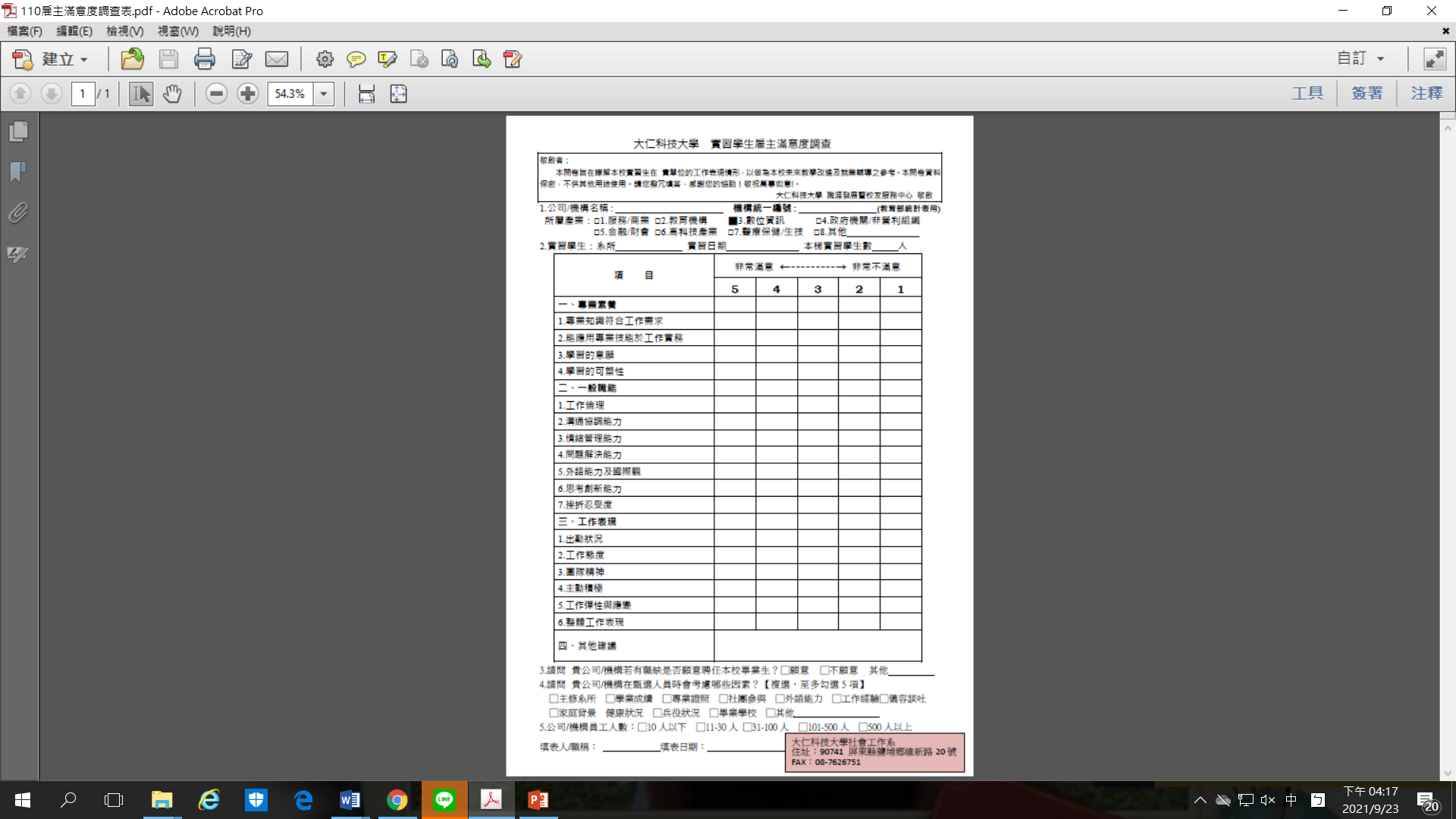 實習週誌(範例)附註：週誌內容應包含：活動之種類、其他參與活動者、活動時間與地點、活動過程概述、機構內實習生的角色與職責。【實習相關表格及格式範例】-實習總報告大仁科技大學社會工作系一一○學年方案實習總報告實習機構：【填寫實習機構名稱】指導老師：○○○機構督導：○○○組員姓名及學號：○○○(XXXXX)、○○○(XXXXX)、中 華 民 國     年     月     日附註：各班請選定統一之封面顏色，以為各屆別之區分。方案實習總報告書背（範例）方案實習總報告目錄(範例)第壹部份 服務方案計畫書壹、問題陳述貳、需求評估參、文獻探討肆、方案目標人口群伍、指導單位／主辦單位／協辦單位陸、計畫期間柒、服務方案目的與目標捌、方案流程圖玖、服務計畫與設計拾、服務人力規劃與配置拾壹、設施及設備拾貳、預期效益拾參、資訊管理系統拾肆、預期風險評估與防範措施第貳部份 服務方案執行過程壹、各策略說明貳、實際經費支出表第參部份 服務方案績效評估壹、策略一績效評估貳、策略二績效評估參、策略三績效評估肆、整體績效評估第肆部份 服務方案的檢討與建議壹、服務方案檢討貳、服務方案整體建議附錄參考文獻實習週誌其他相關資料其他實習課程注意事項為協助本系師生對實習機構的瞭解，請本屆實習同學在實習期間收集機構相關宣傳資料，例如簡介、服務手冊、刊物等。實習對未來畢業班課程、繼續升學進修、就業、報考社工師執照均有重要影響，也是個人重要的經歷，請妥善運用實習期間充實自我，並細心體會。實習期間的起迄日期、實習時數等，若有變動或與本系之規定不符時，應儘速與實老師協商。實習期間之出席狀況應遵守機構之相關規定，有事無法到班時應依機構相關規定請假，不應隨意缺勤。無正當理由且缺勤（曠課）超過兩日者，本次實習以不及格論。實習期間應特別注意個人實習安全，來回機構或參與活動時，尤其應特別注意交通安全。實際實習內容依機構規定或督導指示，若機構或督導的規定與指示違反常理或相關法規時，請儘速向實老師或系助理、系主任報告。大仁科技大學社會工作系進修部二技社會工作實習實施要點                                  102.11.12系務會議通過103.08.27系務會議修正通過104.05.27系務會議修正通過107.08.20系務會議修正通過108.06.18系務會議修正通過   109.04.29系務會議修正通過 109.05.25 院務會議通過109.06.16 行政會議通過日期實習行政老師實習同學實習督導老師備註110.3-5月調查學生實習意願填寫實習意願調查表110.8-10月1.輔導學生完成實習編組2.確認學生實習機構3.確認實習督導老師確認實習意願及機構確認督導組別110.9-10月1.完成方案實習安置實習前準備協助與實習機構確認實習相關細節110年10月中規劃及舉辦方案實習行前說明會參加實習行前說明會參加實習行前說明會110年11-12月1.寄發實習合約書 2.製作機構督導聘書1.實習開始2.繳回機構督導詢問表指導老師機構訪視110年11月~110年3月1.更新學生機構督導聘書2.配合校友中心統計實習時數1.接受學校實習督導老師所安排之個別督導與團體督導2.實習結束時，完成實習總報告、並印製機構實習評量表、實習時數證明表x2、雇主滿意度調查表給機構督導填寫1.與各組指導學生進行個別督導與團體督導2.批改學生實習週誌3.攜帶機構督導聘書、禮品訪視機構4.攜回機構實習合約書或提醒機構實習合約書5.參加機構之實習成果發表6.督促學生完成實習總報告110年4-5月1.舉辦實習成果發表會2.回收機構成績評量表、統計實習成績3.確認實習時數證明（一式兩份請主任蓋章）、實習合約書（一份）、雇主滿意度調查表（一份）4.協助分組老師向校方申請差旅費1.完成實習報告2.參加實習成果發表會3.協助聯絡機構，確認評量表、時數證明、合約書、雇主滿意度調查表之回收1.參加實習成果發表2.協助聯絡機構，確認評量表、時數證明、合約書、雇主滿意度調查表之回收敬業評量項目評量內容單項總分機構評分敬業評量儀表整齊、端莊、樸實、有朝氣5敬業評量態度誠實、負責任、謙虛有禮貌、配合度高、樂於助人15敬業評量出勤狀況不遲到早退、缺勤或隨便請假10敬業評量人際關係與實習機構督導、指導老師、同學和案主建立專業關係之能力，應互助合作、具團隊精神10敬業評量學習狀況主動學習、適時提出問題、常反省、適當運用空檔時間10專業評量項目評量內容單項總分機構評分專業評量任務與作業認真完成機構任務、協調合作並按時完成指定工作10專業評量社工專業技術運用對個人、團體、社區及社會環境之觀察與瞭解能力，以及對社工專業技巧運用之能力（含相關社會資源之認識與運用能力）15專業評量各項實習報告包括實習週誌、其他實習作業及實習成果報告等15專業評量自我成長學習過程中可看到成長與進步10總分評語及建議督導簽章敬業評量項目評量內容單項總分學校評分敬業評量出席參與狀況參與個別與團體督導情形；不遲到或隨便請假10敬業評量學習狀況與態度主動學習、適時提出問題、常反省。誠實、負責任、謙虛有禮貌、配合度高、樂於助人10敬業評量人際關係與實習機構督導、指導老師、同學和案主建立專業關係之能力，互助合作、有團隊精神10專業評量項目評量內容單項總分學校評分專業評量社工專業技術運用對個人、團體、社區及社會環境之觀察與瞭解能力，以及對社工專業技巧運用之能力（含相關社會資源之認識與運用能力）15專業評量自我成長學習過程中可看到成長與進步15專業評量各項實習報告包括實習週誌，個案、團體等專業報告等15專業評量期末實習報告期末實習報告之內容、實習總報告之編印等15專業評量實習成果報告參與實習成果報告、發表與回應之情形10總分評語及建議指導老師簽章督導姓名職稱學歷經歷年資聯絡電話及E-mail：聯絡電話及E-mail：聯絡電話及E-mail：聯絡電話及E-mail：聯絡電話及E-mail：社會工作（福利）實習或實地工作證明書社會工作（福利）實習或實地工作證明書社會工作（福利）實習或實地工作證明書社會工作（福利）實習或實地工作證明書社會工作（福利）實習或實地工作證明書社會工作（福利）實習或實地工作證明書社會工作（福利）實習或實地工作證明書社會工作（福利）實習或實地工作證明書社會工作（福利）實習或實地工作證明書姓名性別出生日期出生日期民國    年___月___日身分證字號就讀學校、系所就讀學校、系所           學校                    系所（            組）           學校                    系所（            組）           學校                    系所（            組）           學校                    系所（            組）           學校                    系所（            組）           學校                    系所（            組）           學校                    系所（            組）實習機構名稱實習機構名稱（請填機構全名，含部門/單位名稱）（請填機構全名，含部門/單位名稱）（請填機構全名，含部門/單位名稱）（請填機構全名，含部門/單位名稱）（請填機構全名，含部門/單位名稱）（請填機構全名，含部門/單位名稱）（請填機構全名，含部門/單位名稱）實習項目（請勾選）實習項目（請勾選）實習內容（請勾選）實習內容（請勾選）實習內容（請勾選）實習內容（請勾選）實習內容（請勾選）實習內容（請勾選）實習內容（請勾選）□個案工作□個案工作□建立關係技巧、訪視技巧與會談技巧演練□社會暨心理評估與處置□紀錄撰寫□個案管理及資源運用□社工倫理學習□建立關係技巧、訪視技巧與會談技巧演練□社會暨心理評估與處置□紀錄撰寫□個案管理及資源運用□社工倫理學習□建立關係技巧、訪視技巧與會談技巧演練□社會暨心理評估與處置□紀錄撰寫□個案管理及資源運用□社工倫理學習□建立關係技巧、訪視技巧與會談技巧演練□社會暨心理評估與處置□紀錄撰寫□個案管理及資源運用□社工倫理學習□建立關係技巧、訪視技巧與會談技巧演練□社會暨心理評估與處置□紀錄撰寫□個案管理及資源運用□社工倫理學習□建立關係技巧、訪視技巧與會談技巧演練□社會暨心理評估與處置□紀錄撰寫□個案管理及資源運用□社工倫理學習□建立關係技巧、訪視技巧與會談技巧演練□社會暨心理評估與處置□紀錄撰寫□個案管理及資源運用□社工倫理學習□團體工作□團體工作□團體工作規劃□團體帶領□團體評估及記錄□社工倫理學習□團體工作規劃□團體帶領□團體評估及記錄□社工倫理學習□團體工作規劃□團體帶領□團體評估及記錄□社工倫理學習□團體工作規劃□團體帶領□團體評估及記錄□社工倫理學習□團體工作規劃□團體帶領□團體評估及記錄□社工倫理學習□團體工作規劃□團體帶領□團體評估及記錄□社工倫理學習□團體工作規劃□團體帶領□團體評估及記錄□社工倫理學習□社區工作□社區工作□社區分析—含人口、問題、需求、資源、社會指標等□社區方案設計、執行與評估□社區資源開發與運用□社區組織與社會行動□社工倫理學習□社區分析—含人口、問題、需求、資源、社會指標等□社區方案設計、執行與評估□社區資源開發與運用□社區組織與社會行動□社工倫理學習□社區分析—含人口、問題、需求、資源、社會指標等□社區方案設計、執行與評估□社區資源開發與運用□社區組織與社會行動□社工倫理學習□社區分析—含人口、問題、需求、資源、社會指標等□社區方案設計、執行與評估□社區資源開發與運用□社區組織與社會行動□社工倫理學習□社區分析—含人口、問題、需求、資源、社會指標等□社區方案設計、執行與評估□社區資源開發與運用□社區組織與社會行動□社工倫理學習□社區分析—含人口、問題、需求、資源、社會指標等□社區方案設計、執行與評估□社區資源開發與運用□社區組織與社會行動□社工倫理學習□社區分析—含人口、問題、需求、資源、社會指標等□社區方案設計、執行與評估□社區資源開發與運用□社區組織與社會行動□社工倫理學習□行政管理□行政管理□社會工作研究□方案設計與評估□資源開發與運用□督導、訓練與評鑑□社會政策與立法倡導□社工倫理學習□社會工作研究□方案設計與評估□資源開發與運用□督導、訓練與評鑑□社會政策與立法倡導□社工倫理學習□社會工作研究□方案設計與評估□資源開發與運用□督導、訓練與評鑑□社會政策與立法倡導□社工倫理學習□社會工作研究□方案設計與評估□資源開發與運用□督導、訓練與評鑑□社會政策與立法倡導□社工倫理學習□社會工作研究□方案設計與評估□資源開發與運用□督導、訓練與評鑑□社會政策與立法倡導□社工倫理學習□社會工作研究□方案設計與評估□資源開發與運用□督導、訓練與評鑑□社會政策與立法倡導□社工倫理學習□社會工作研究□方案設計與評估□資源開發與運用□督導、訓練與評鑑□社會政策與立法倡導□社工倫理學習實習期間實習期間第1次：   年   月   日起     年   月   日止，合計       小時。第2次：   年   月   日起     年   月   日止，合計       小時。（至少二次，超過自行加註）第1次：   年   月   日起     年   月   日止，合計       小時。第2次：   年   月   日起     年   月   日止，合計       小時。（至少二次，超過自行加註）第1次：   年   月   日起     年   月   日止，合計       小時。第2次：   年   月   日起     年   月   日止，合計       小時。（至少二次，超過自行加註）第1次：   年   月   日起     年   月   日止，合計       小時。第2次：   年   月   日起     年   月   日止，合計       小時。（至少二次，超過自行加註）第1次：   年   月   日起     年   月   日止，合計       小時。第2次：   年   月   日起     年   月   日止，合計       小時。（至少二次，超過自行加註）第1次：   年   月   日起     年   月   日止，合計       小時。第2次：   年   月   日起     年   月   日止，合計       小時。（至少二次，超過自行加註）第1次：   年   月   日起     年   月   日止，合計       小時。第2次：   年   月   日起     年   月   日止，合計       小時。（至少二次，超過自行加註）實習時數實習時數共計       小時。（至少400小時）共計       小時。（至少400小時）共計       小時。（至少400小時）共計       小時。（至少400小時）共計       小時。（至少400小時）共計       小時。（至少400小時）共計       小時。（至少400小時）（實習機構蓋關防處）（實習機構蓋關防處）（實習機構蓋關防處）（實習機構蓋關防處）（實習機構蓋關防處）實習督導資格（請勾選）：□ 現任社會工作師□ 符合專門職業及技術人員高等考試社會工作師考試    應試資格之社會工作相關人員專業背景，且至少有   2年以上實務工作或教學經驗實習督導資格（請勾選）：□ 現任社會工作師□ 符合專門職業及技術人員高等考試社會工作師考試    應試資格之社會工作相關人員專業背景，且至少有   2年以上實務工作或教學經驗實習督導資格（請勾選）：□ 現任社會工作師□ 符合專門職業及技術人員高等考試社會工作師考試    應試資格之社會工作相關人員專業背景，且至少有   2年以上實務工作或教學經驗實習督導資格（請勾選）：□ 現任社會工作師□ 符合專門職業及技術人員高等考試社會工作師考試    應試資格之社會工作相關人員專業背景，且至少有   2年以上實務工作或教學經驗（實習機構蓋關防處）（實習機構蓋關防處）（實習機構蓋關防處）（實習機構蓋關防處）（實習機構蓋關防處）實習督導：（簽章）     年     月      日實習督導：（簽章）     年     月      日機構負責人：（簽章）     年     月     日機構負責人：（簽章）     年     月     日學校系、所名稱：學校系、所名稱：學校系、所名稱：學校系、所名稱：學校系、所名稱：學校系、所名稱：學校系、所名稱：學校系、所名稱：學校系、所名稱：學校系、所主管：                （簽章）學校系、所主管：                （簽章）學校系、所主管：                （簽章）學校系、所主管：                （簽章）學校系、所主管：                （簽章）學校系、所主管：                （簽章）學校系、所主管：                （簽章）學校系、所主管：                （簽章）學校系、所主管：                （簽章）中  華  民  國            年           月            日中  華  民  國            年           月            日中  華  民  國            年           月            日中  華  民  國            年           月            日中  華  民  國            年           月            日中  華  民  國            年           月            日中  華  民  國            年           月            日中  華  民  國            年           月            日中  華  民  國            年           月            日姓名：實習機構：第     週，  月  日至  月  日實習時數（累計）：     小時（    ）機構督導：實老師：本週實習主題：本週實習主題：本週實習內容：本週實習內容：實習心得（含專業理論、概念和知能之學習，以及個人自我價值之反思）實習心得（含專業理論、概念和知能之學習，以及個人自我價值之反思）下週實習主題：下週實習主題：機構督導評語：機構督導評語：指導老師評語：指導老師評語：大仁科大

110學年度社會工作方案實習實習機構：○○○○○○
111年 
月日一、二、三、四、大仁科技大學社會工作系（以下簡稱本系）參考社會工作師法以及專門職業及技術人員高等考試社會工作師考試規則之社會工作實習規定，特訂定「進修部二技社會工作實習實施要點」(以下簡稱本要點)。一、二、三、四、本要點適用進修部二年制學生。一、二、三、四、社會工作實習指引：機構參訪及實習計畫書撰寫（一）課程設計：透過機構參觀，增進學生對各專業領域社會福利機構及功能初步之認識，激發學生對社會工作與社會福利的興趣，並在授課教師的協助下，學生完成實習計畫書（含履歷與自傳），以為「社會工作實習（I）」實習申請之準備。（二）選修，開課時間為一年級上學期。（三）除機構參訪與實習計畫書撰寫外，任課教師應視學生社會工作基本知能，強化學生專業知能，以因應「社會工作實習I」之需求。（四）參訪機構以修課學生興趣以及現有之社會工作專業領域安排之。（五）成績評量：包括課堂參與、團體討論表現、參訪書面報告及實習計畫書撰寫，各項所佔百分比由任課教師自行決定。社會工作實習（I）：機構實習（一）課程設計：學生依據實習委員會所核定之機構，依個人意願選擇特定專業領域進行實習，以拓展學生的實務經驗，作為日後就業選擇之參考。（二）實習時間及時數：必修，3學分。開課於二年級下學期，實習時間為一年級第二學期五月一日起至二年級第二學期四月三十日前完成，時數為至少320小時。若機構於假日辦理活動，學生應配合參加，實習時數之計算，由機構認定之。申請原機構實習者，必須至機構內的不同組別進行實習，實習時數仍為至少320小時。非全職實習學生或原機構實習學生，實習時間必須延長，以符合實習相關規定。（三）實習內容：學生根據選定之社會福利機構，進行實地實習。實習結束後需於系上實習成果發表會進行發表。（四）成績評量：由實習機構督導及學校督導老師分別評定實習生之表現，各占30%，成果發表(包括發表內容、報告表現及全程參與)占40%。若實習期間無故缺席兩次以上，本實習不予計分。實習作業如週誌應每週繳交，不接受多週繳一次，或實習結束後才一次繳交，嚴重者不予計分。實習總報告應於實習結束後，依機構規定時間內繳交機構及系上，未繳交實習總報告者，亦不予計分。  五、社會工作實習（II）：方案實習（一）課程設計：學生以組為單位，每組至少八人但以不超過十五人為限，若有特殊狀況提請實習委員會討論之，依據實習委員會所核定之機構，進行方案實習，以增進學生方案設計、執行與評估之能力。（二）實習時間及時數：必修，2學分。開課於二年級下學期，實習時間為二年級第一學期起至第二學期四月底前完成，時數至少108小時，實習週數則由學生與機構依據方案內容進行協調。（三）實習內容：各分組學生最遲應於二年級上學期開學前選定機構，隨即在學校督導老師之指導下，進入機構與督導進行方案之設計、規劃與執行。實習結束後需於系上實習成果發表會進行發表。（四）成績評量：由實習機構督導及學校督導老師分別評定實習生之表現，各占30%，成果發表(包括發表內容、報告表現及全程參與)占40%。若實習期間無故缺席兩次以上，本實習不予計分。實習作業如週誌應每週繳交，不接受多週繳一次，或實習結束後才一次繳交，嚴重者不予計分。實習總報告應於實習結束後，依機構規定時間內繳交機構及系上，未繳交實習總報告者，亦不予計分。六、社會工作實習（I）與社會工作實習（II）之機構選擇原則如下:(一）聘有常任專職社會工作人員之機構。(二)已立案之公私立社會福利機構、基金會、民間團體、可提供工業社會工作實習之公私立企業等。(三)縣市級（含）以上之社會行政機關及其附屬之社會福利機構。(四)實習機構須經本系實習委員會審核通過，學生方得申請。(五)擔任督導之社會工作人員需為社會工作師或符合專門職業及技術人員高等考試社工師考試應試資格之社會工作相關人員專業背景，至少應有2年以上實務工作或教學經驗者。七、實習機構之申請程序如下：（一）學生可依個人興趣、學業表現、志願服務經驗，以及機構訂定標準，以實習委員會推薦之機構名單或個人接洽符合規定之機構，進行申請。（二）實習機構申請行政手續一律由實習行政老師統一接洽與處理。八、個人機構實習申請實習機構由學生或本系推薦適合單位，實習行政老師需先與機構確認實習名額與實習內容相關事宜。機構實習待實習行政老師於確認實習機構並告知申請學生後，學生應繳交實習計劃書至實習行政老師處，由實習行政老師統籌分配學校督導老師。學校督導老師協助批閱實習計劃書後，學生應將實習計劃書送交實習行政老師發文，待機構回函後，學生始可進行實習。若學生因修習之專業必選修課程不符機構實習資格，導致無法申請進行實習，學生應自負其責，於新學年修畢通過相關課程之後，方得進行實習申請。九、個人機構實習申請符合機構甄選標準之學生，登記人數超出機構規定名額，則需經過實習委員會甄選，擇適切者向機構推薦。甄選標準如下：（一）學業成績（社會工作概論、社會個案工作、社會團體工作、以及該實習領域專業課程），40％。（二）操行成績，30％。（三）相關志願服務經驗，30％。十、學校督導老師（一）本系全體專任教師皆應依據課程安排，參與學生社會工作實習（I）與社會工作實習（II）之督導工作。（二）督導分組根據機構所在地區與學生實習領域兩項標準，實習行政老師得依機構地區遠近進行每位老師督導人數之調整。（三）實習開始之前應安排與實習生見面，為實習生作實習定向工作。（四）督導老師於學生實習期間須親赴機構拜訪，以瞭解及評估學生實習狀況。如果機構指定時間邀請老師前往參與會議或討論，老師宜盡量配合，若不克前往應事先聯繫。（五）教師應確切批閱學生之實習週誌。十一、機構督導（一）機構督導應同時具備下列資格：1、機構專職(任)之社會工作師或符合專門職業及技術人員高等考試社工師考試應試資格之具備專業背景之社會工作相關人員。2、至少應有2 年以上實務工作或教學經驗。（二）督導比例1、機構實習：督導之學生人數以4名為限。2、方案實習：督導之學生人數以15名為限。  十二、督導方式與頻率（一）學校督導1、社會工作實習(Ⅰ)：(1)實習督導：教師應自實習分組後，對每位學生至少進行一次個別督導以及團體督導，督導時間與地點由督導老師與該組學生進行協調；每次督導應確實記載督導紀錄。(2)實習週誌批閱：教師應回應學生週誌，並針對學生實習困境給予協助。2、社會工作實習（Ⅱ）：教師每兩週應進行一次個別督導或團體督導，督導時間與地點由督導老師與學生進行協調；每次督導應確實記載督導紀錄。並確切批閱學生之實習週誌。（二）機構督導：依據機構規定進行，各分組督導老師應與機構溝通，每週至少一次為宜。十三、十四、十五、十六、十七、機構實習費用，學生依機構規定，自行支付。十三、十四、十五、十六、十七、現有之學生平安保險與個人之健保外，由本系可協助辦理意外保險，保險費由學生自行支應。機構另訂者，依機構規定。實習前學生需完成胸部X光檢測，檢測結果送本校衛保組備查。十三、十四、十五、十六、十七、實習委員會職責：籌劃並擬定實習相關事宜(一)委員會：審核實習機構資源、通過實習申請計畫、甄審實習學生、編定學生實習手冊、訂定及修訂實習實施要點。(二)實習行政老師：辦理學生實習意願調查、實習機構資源調查、實習說明會、實習申請、學校及機構督導安排、學校及機構實習督導會議、及辦理實習成果發表等事宜。十三、十四、十五、十六、十七、本要點經系務會議通過後，陳請院長核定後公布實施，修正時亦同。